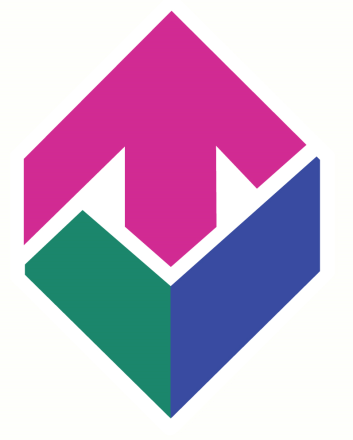 Level 3 SEND Teaching AssistantTees Valley EducationJob Ref: DSA132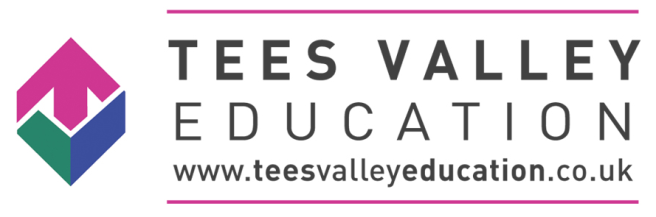 Important: In the first instance, applications are assessed against the following criteria:        *overall presentation                *use of standard English                  *grammatical accuracyWhere applications do not meet the expected standard, they will be discarded before being matched to the person specification.E – Essential            D - DesirableAM (Assessment Method) -   A - Application Form, I - Interview, R – Referencewww.teesvalleyeducation.co.ukADVERTISEMENT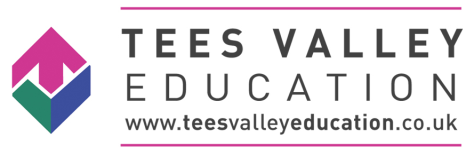 Level 3 SEND Teaching AssistantStatus: PermanentRequired: September 2021 (1 post earlier)Salary: NJC point 13 – 15 is £22,627 - £23,541 Actual Salary (£19,463 - £20,249)Hours: 37 hours per week, term time only + 5 daysReporting to: HeadteacherDiscovery Special Academy is seeking to appoint a pro-active, enthusiastic, energetic and reliable Level 3 Teaching Assistant to join the Tees Valley Education Trust. This position would be to work with children from Reception to Year 6.  As a Level 3 Teaching Assistant, you will work alongside the class teacher, helping pupils to get the most out of their learning and supporting individuals or groups of pupils.  We are looking for people who have experience of, or a genuine interest in, working with children with complex SEND, are interested in their development and learning and have good organisational and communication skills.  We ask that all staff working with our children hold qualifications in English and mathematics that are at least equivalent to GCSE grade ‘C’.  Qualification as a teaching assistant (or equivalent) is essential. In return, we can offer you the opportunity to join a successful academy within a well-established trust. Both the trust and academy have a strong inclusive ethos and an inherent drive for quality.  Discovery Special Academy is dedicated to delivering outstanding inclusive practice through a culture of co-production, experiential learning and growth, where parents and professionals work together to support the holistic development of the child. Our children are proud academy citizens, care for each other, are focused on learning and enjoy coming to school. We have an incredibly strong team and thrive on working together to improve access to education and outcomes for our children.  Applications are invited from prospective candidates who are able to demonstrate that they are able to meet the essential criteria set out in the person specification and who have the vision, values and tenacity to join an outstanding team and help continue the journey towards excellence.Tees Valley Education Trust is committed to safeguarding and promoting the welfare of children.  All appointments will be subject to a satisfactory enhanced DBS check.Visits for discussion with the headteacher/deputy headteacher can be arranged by appointment with the Tees Valley office on the following dates: Wednesday 21st April at 2:00pm, Thursday 22nd April at 10:00pm, Friday 23rd April at 3:30pm, Wednesday 28th April at 3:30pm.  Visits will be held at Discovery Special Academy.  Application packs can be downloaded or printed directly from the Trust website www.teesvalleyeducation.co.uk or requested from the academy. Only applications on Trust’s official application form will be accepted.  If you are submitting your completed application form by e-mail via Recruitment@tved.org.uk please be aware that the academy cannot be responsible for any formatting anomalies when printing. Hand written or electronic printed copies should be posted  or hand delivered to the following address for the attention of Miss Jennifer Duncan:Discovery Special Academy C/ O Brambles Primary AcademyKedward AvenueBrambles FarmMiddlesbroughTS3 9DBIf you have any queries about the application process or the position please feel free to contact Carole Tonner, Academy Business Manager, on 01642 248333 or email DICTonner@tved.org.uk. Closing Date: Friday 30th AprilShortlisting: Friday 30th April Interviews: Friday 7th MayJOB DESCRIPTIONTo work with the class teacher to support teaching and learning of children with significant learning needs, providing specialist support to the teacher.  This could include those requiring detailed and specialist knowledge in particular areas and will involve assisting the teacher in the whole planning and assessment cycle and the management/preparation of resources. Staff may also supervise whole classes occasionally (e.g. short-term absence of teacher) or for regular short periods with teacher’s planning provided.MAIN DUTIES AND RESPONSIBILITESUse specialist (curricular/learning) skills/training/experience to support all pupils with SLDSupervise and provide particular support for pupils, including those with special needs, ensuring their safety and access to learning activitiesSupervise children at playtime and lunchtime Assist with the development and implementation of individual plans e.g. behaviour, healthcare and learning   Establish constructive relationships with pupils and interact with them according to individual needsPromote the inclusion and acceptance of all pupilsSupport pupils in their own personal developmentEncourage pupils to interact with others and engage in activities led by the teacherSet challenging and demanding expectations and promote self-esteem and independenceProvide feedback to pupils in relation to progress and achievement under the guidance of the teacherSUPPORT FOR THE TEACHERWork with the teacher to establish an appropriate learning environmentWork with the teacher in lesson planning, evaluating and adjusting lessons/work plans as appropriateMonitor and evaluate pupils’ responses to learning activities through observation and planned recording of achievement against pre-determined learning objectivesProvide objective and accurate feedback and reports as required, to the teacher on pupil achievement, progress and other matters, ensuring the availability of appropriate evidenceBe responsible for keeping and updating records as agreed with the teacher, contributing to reviews of systems/records as requestedUndertake marking of pupils’ work and accurately record achievement/progressPromote positive values, attitudes and good pupil behaviour, dealing promptly with conflict and incidents in line with established policy and encourage pupils to take responsibility for their own behaviourLiaise sensitively and effectively with parents/carers as agreed with the teacher within your role/responsibility and participate in feedback sessions/meetings with parents with, or as directed SUPPORT FOR THE CURRICULUMImplement agreed learning activities/teaching programmes, adjusting activities according to pupil responses/needsImplement local and national learning strategies e.g. PIVATS, Literacy, Maths,  Foundation Stage curriculum and make effective use of opportunities provided by other learning activities to support the development of relevant skillsSupport the use of ICT in learning activities and develop pupils’ competence and independence in its useHelp pupils to access learning activities through specialist support Determine the need for, prepare and maintain general and specialist equipment and resources SUPPORT FOR THE ACADEMYSUPPORT FOR THE ACADEMYSUPPORT FOR THE ACADEMYBe aware of and comply with policies and procedures relating to child protection, health, safety and security, confidentiality and data protection, reporting all concerns to an appropriate personUnderstand and fully implement the academy’s Behaviour Management StrategiesBe aware of and support difference and ensure all pupils have equal access to opportunities to learn and developContribute to the overall ethos/work/aims of the academyEstablish constructive relationships and communicate with other agencies/professionals, in liaison with the teacher, to support achievement and progress of pupils Attend and participate in regular meetingsParticipate in training and other learning activities as requiredRecognise own strengths and areas of expertise and use these to advise and support othersHave an area of specialism e.g. a subject areaProvide appropriate guidance and supervision and assist in the training and development of staff as appropriateSupervise classes in the absence of the teacherUndertake planned supervision of pupils’ out of academy hours learning activitiesSupervise pupils on visits, trips and out of academy activities as requiredBe aware of and comply with policies and procedures relating to child protection, health, safety and security, confidentiality and data protection, reporting all concerns to an appropriate personUnderstand and fully implement the academy’s Behaviour Management StrategiesBe aware of and support difference and ensure all pupils have equal access to opportunities to learn and developContribute to the overall ethos/work/aims of the academyEstablish constructive relationships and communicate with other agencies/professionals, in liaison with the teacher, to support achievement and progress of pupils Attend and participate in regular meetingsParticipate in training and other learning activities as requiredRecognise own strengths and areas of expertise and use these to advise and support othersHave an area of specialism e.g. a subject areaProvide appropriate guidance and supervision and assist in the training and development of staff as appropriateSupervise classes in the absence of the teacherUndertake planned supervision of pupils’ out of academy hours learning activitiesSupervise pupils on visits, trips and out of academy activities as requiredBe aware of and comply with policies and procedures relating to child protection, health, safety and security, confidentiality and data protection, reporting all concerns to an appropriate personUnderstand and fully implement the academy’s Behaviour Management StrategiesBe aware of and support difference and ensure all pupils have equal access to opportunities to learn and developContribute to the overall ethos/work/aims of the academyEstablish constructive relationships and communicate with other agencies/professionals, in liaison with the teacher, to support achievement and progress of pupils Attend and participate in regular meetingsParticipate in training and other learning activities as requiredRecognise own strengths and areas of expertise and use these to advise and support othersHave an area of specialism e.g. a subject areaProvide appropriate guidance and supervision and assist in the training and development of staff as appropriateSupervise classes in the absence of the teacherUndertake planned supervision of pupils’ out of academy hours learning activitiesSupervise pupils on visits, trips and out of academy activities as requiredThe job holder may be required to undertake additional duties as could be reasonably required in exceptional or emergency situations.The job holder may be required to work flexibly between the hours of 8am and 6pm.The job holder may be required to work across the academy group.The job holder may be required to undertake additional training e.g. first aid, Positive Handling.The job holder may be required to plan and deliver before and after school clubs.The job holder may be required to undertake additional duties as could be reasonably required in exceptional or emergency situations.The job holder may be required to work flexibly between the hours of 8am and 6pm.The job holder may be required to work across the academy group.The job holder may be required to undertake additional training e.g. first aid, Positive Handling.The job holder may be required to plan and deliver before and after school clubs.The job holder may be required to undertake additional duties as could be reasonably required in exceptional or emergency situations.The job holder may be required to work flexibly between the hours of 8am and 6pm.The job holder may be required to work across the academy group.The job holder may be required to undertake additional training e.g. first aid, Positive Handling.The job holder may be required to plan and deliver before and after school clubs.PERSON SPECIFICATIONPERSON SPECIFICATIONPERSON SPECIFICATIONQUALIFICATIONSAME/DGCSE grade C or above in English and Mathematics (equivalent qualifications considered)AE NVQ level 3 or above qualification (or equivalent) in a relevant area - in exceptional circumstances, where local circumstances dictate, qualifications may be viewed as desirableAE EXPERIENCE Experience of working with children with complex SENDA, I, RE Experience of working in a relevant classroom environment A, I, REExperience of supporting pupils with challenging behaviour A, I, RD KNOWLEDGE, ABILITIES AND SKILLSAble to make effective use of ICT (Microsoft Office packages, email and the internet)   A, IE Have a working knowledge of how new technologies can be used to support learningA, IE Knowledge and experience of a range of strategies to support children with SLD and complex needs such as: PECS, Makaton, Eye Gaze, Sensory IntegrationA, I, REAbility and willingness to prepare and display children’s work to a high standardA, I, RE Ability to relate well to children A, I, RE Basic understanding of child development and learningA, I, RE Ability to work as part of a team, following instructions and on own initiativeA, I, RE Good communication skills including the use of standard EnglishI, RE Ability to relate well to parents/carersA, RE Ability to supervise and assist groups and classes of children in the absence of the teacherA, I, RE Knowledge of the concept of confidentialityI, REFirst Aid CertificateAD Ability to assess children’s developmentA, I, RDExperience of tracking interventions and monitoring impact of these   A, I, RD Be able to plan and deliver structured learning activities and after school activities for individuals and groups of childrenA, I, RD Energetic, highly motivated, with an inquiring mind and passion for helping children succeedA, I, RE Ability to self-evaluate learning needs and actively seek learning opportunities   I, RE Commitment to safeguarding and protecting the welfare of children and young peopleA, I, RE SAFEGUARDING CHILDRENSAFEGUARDING CHILDRENThe Trust, and its academies, are committed to Safeguarding and Promoting the Welfare of all children. We recognise that some children may be especially vulnerable to abuse e.g. those with Special Educational Needs, those living in adverse circumstances.The Trust’s Child Safeguarding Policy applies to all adults, including volunteers, working in or on behalf of the Trust.Everyone who works with children has a responsibility for keeping them safe. No single practitioner can have a full picture of a child’s needs and circumstances and, if children and families are to receive the right help at the right time, everyone who comes into contact with them has a role to play in identifying concerns, sharing information and taking prompt action       Working Together to Safeguard Children DfE 2018The Trust pays full regard to DfE guidance ‘Working Together to Safeguard Children DfE 2018’.  Anyone who works for the Trust, who is likely to be perceived by children as a safe and trustworthy adult (including volunteers and staff employed by contractors), is subject to appropriate checks in line with current legislation and best practice.Safer recruitment practice includes scrutinising applicants, verifying identity and academic or vocational qualifications, obtaining professional and character references, checking previous employment history and ensuring that a candidate has the health and physical capacity for the job. It also includes undertaking interviews and, where appropriate, undertaking checking details with the Disclosure and Barring Service.The Trust, and its academies, are committed to Safeguarding and Promoting the Welfare of all children. We recognise that some children may be especially vulnerable to abuse e.g. those with Special Educational Needs, those living in adverse circumstances.The Trust’s Child Safeguarding Policy applies to all adults, including volunteers, working in or on behalf of the Trust.Everyone who works with children has a responsibility for keeping them safe. No single practitioner can have a full picture of a child’s needs and circumstances and, if children and families are to receive the right help at the right time, everyone who comes into contact with them has a role to play in identifying concerns, sharing information and taking prompt action       Working Together to Safeguard Children DfE 2018The Trust pays full regard to DfE guidance ‘Working Together to Safeguard Children DfE 2018’.  Anyone who works for the Trust, who is likely to be perceived by children as a safe and trustworthy adult (including volunteers and staff employed by contractors), is subject to appropriate checks in line with current legislation and best practice.Safer recruitment practice includes scrutinising applicants, verifying identity and academic or vocational qualifications, obtaining professional and character references, checking previous employment history and ensuring that a candidate has the health and physical capacity for the job. It also includes undertaking interviews and, where appropriate, undertaking checking details with the Disclosure and Barring Service.EXPLANATORY NOTESEXPLANATORY NOTESApplications will only be accepted from candidates completing the Trust’s Application Form. Please complete ALL sections of the Application Form which are relevant to you as clearly and fully as possible. CVs will not be accepted.Safeguarding Children & Young PeopleWe are committed to safeguarding and promoting the welfare of children and young people. We expect all staff to share this commitment and to undergo appropriate checks, including enhanced CRB checks and DBS checks.Candidates should be aware that all posts in Tees Valley Education involve some degree of responsibility for safeguarding children and young people, although the extent of that responsibility will vary depending on the nature of the post. Accordingly, this post is exempt from the Rehabilitation of Offenders Act 1974 and, therefore, all convictions, cautions and bind-overs, including those regarded as “spent” must be declared.If you are currently working with children, on either a paid or voluntary basis, your current employer will be asked about disciplinary offence, including those related to children or young people (whether disciplinary sanction is current or time-expired), and whether you have been the subject of any child protection allegations or concerns and if so the outcome of any investigation or disciplinary proceedings. If you are not currently working with children, but have done in the past, that previous employer will be asked about these issues.Where neither your current or previous employment has involved working with children, your current employer will be asked about your suitability to work with children, although it may be answered ‘not applicable’ if your duties have not brought you into contact with children or young people.Applications will only be accepted from candidates completing the Trust’s Application Form. Please complete ALL sections of the Application Form which are relevant to you as clearly and fully as possible. CVs will not be accepted.Safeguarding Children & Young PeopleWe are committed to safeguarding and promoting the welfare of children and young people. We expect all staff to share this commitment and to undergo appropriate checks, including enhanced CRB checks and DBS checks.Candidates should be aware that all posts in Tees Valley Education involve some degree of responsibility for safeguarding children and young people, although the extent of that responsibility will vary depending on the nature of the post. Accordingly, this post is exempt from the Rehabilitation of Offenders Act 1974 and, therefore, all convictions, cautions and bind-overs, including those regarded as “spent” must be declared.If you are currently working with children, on either a paid or voluntary basis, your current employer will be asked about disciplinary offence, including those related to children or young people (whether disciplinary sanction is current or time-expired), and whether you have been the subject of any child protection allegations or concerns and if so the outcome of any investigation or disciplinary proceedings. If you are not currently working with children, but have done in the past, that previous employer will be asked about these issues.Where neither your current or previous employment has involved working with children, your current employer will be asked about your suitability to work with children, although it may be answered ‘not applicable’ if your duties have not brought you into contact with children or young people.Interview ProcessAfter the closing date, short listing will be conducted by a panel, who will match your skills/experience against the criteria in the Person Specification. You will be selected for interview entirely on the contents of your application form, so please read the Job Description and Person Specification carefully before you complete your form.As part of the DBS application and as a form of identification, all candidates invited to interview must bring the following documents:Route 1 – 3 documents (at least 1 must be from Group 1, the other 2 can be from any group)Route 2 – 3 documents (1 from Group 2a and 2 from 2a or 2b, plus External ID check)One document must confirm the applicant’s date of birth and another confirm the current address.  In addition to the above, if you are successful, you will be required to conduct an external ID check (this is an automated process completed online).Route 3 – 5 documents (birth certificate and 4 other documents - 1 from 2a and 3 from Group 2a or 2b)One document must confirm the applicant’s current addressInterview ProcessAfter the closing date, short listing will be conducted by a panel, who will match your skills/experience against the criteria in the Person Specification. You will be selected for interview entirely on the contents of your application form, so please read the Job Description and Person Specification carefully before you complete your form.As part of the DBS application and as a form of identification, all candidates invited to interview must bring the following documents:Route 1 – 3 documents (at least 1 must be from Group 1, the other 2 can be from any group)Route 2 – 3 documents (1 from Group 2a and 2 from 2a or 2b, plus External ID check)One document must confirm the applicant’s date of birth and another confirm the current address.  In addition to the above, if you are successful, you will be required to conduct an external ID check (this is an automated process completed online).Route 3 – 5 documents (birth certificate and 4 other documents - 1 from 2a and 3 from Group 2a or 2b)One document must confirm the applicant’s current addressGroup 1 – Primary Identity DocumentsGroup 1 – Primary Identity DocumentsCurrent valid passport (UK or overseas)Biometric Residence Permit (UK)Current driving licence - photocard & counterpart (where applicable). (UK, Isle of Man, Channel Islands and EU – full or provisional)  Birth certificate – issued at time of birth (UK, Channel Islands – including those issued by UK authorities overseas)Adoption Certificate (UK & Channel Islands)Group 2a – Trusted Government DocumentsGroup 2a – Trusted Government DocumentsCurrent driving licence - photocard (UK and overseas)Current driving licence – paper (UK and EU)Birth certificate – issued any time after birth (UK & Channel Islands)Marriage/civil partnership certificate (UK & Channel Islands)Fire Arms Licence (UK & Channel Islands)HM Forces ID Card (UK)Group 2b – Financial & Social history documentsGroup 2b – Financial & Social history documentsMortgage statement (UK or EEA)P45/60 Statement Bank/Building Society Statement (UK)Council Tax statement Credit Card Statement (UK or EAA)Work Permit/Visa (UK)Financial Statement, eg Pension, investments (UK)Sponsorship letter from employer (outside UK)Benefit statement, eg child allowance, pension (UK)Utility BillEU National ID card Cards carrying PASS accreditation logoLetter from Head Teacher or Principal	A document from Central/Local Government/Government Agency/Local Authority giving entitlement (UK & Channel Islands), eg from the Department for Work and Pensions, the Employment Service, HMRC, Job Centre, Social Security, etc.A document from Central/Local Government/Government Agency/Local Authority giving entitlement (UK & Channel Islands), eg from the Department for Work and Pensions, the Employment Service, HMRC, Job Centre, Social Security, etc.ID validation must be attempted in order.  If you are unable to validate via Route 1, move to Route 2, if unable to validate Route 2, move to Route 3.ID validation must be attempted in order.  If you are unable to validate via Route 1, move to Route 2, if unable to validate Route 2, move to Route 3.Failure to meet any of the above routes may mean that you will be sent for fingerprinting by the Police which you should be aware is likely to cause delay to the DBS application process and subsequently the recruitment process. Please note that originals of the above are necessary. Photocopies or certified copies are not sufficient.We will seek references for candidates that are shortlisted for interview and may also approach previous employers for information to verify particular experience or qualifications before interview. Any relevant issues arising from references will be taken up at interview.Failure to meet any of the above routes may mean that you will be sent for fingerprinting by the Police which you should be aware is likely to cause delay to the DBS application process and subsequently the recruitment process. Please note that originals of the above are necessary. Photocopies or certified copies are not sufficient.We will seek references for candidates that are shortlisted for interview and may also approach previous employers for information to verify particular experience or qualifications before interview. Any relevant issues arising from references will be taken up at interview.In addition to candidates’ ability to perform the duties of the post, the interview will also explore issues relating to safeguarding and promoting the welfare of children, including:•	Motivation to work with children and young people•	Ability to form and maintain appropriate relationships and personal boundaries with children and young 	people•	Emotional resilience in working with challenging behaviours•	Attitudes to use of authority and maintaining disciplineConditional Offer: Pre-Employment ChecksAny offer to a successful candidate will be conditional upon:•	Verification of right to work in the UK•	Receipt of at least two satisfactory references (if these have not already been received)•	Verification of identity checks and qualifications•	Satisfactory DBS check•	Verification of professional status such e.g. QTS Status, NPQH (where required)•	Satisfactory completion of a Health Assessment•	Satisfactory completion of the probationary period (where relevant)•	Where the successful candidate has worked or been resident overseas in the previous five years, such checks 	and confirmations as may be required in accordance with statutory guidance.In addition to candidates’ ability to perform the duties of the post, the interview will also explore issues relating to safeguarding and promoting the welfare of children, including:•	Motivation to work with children and young people•	Ability to form and maintain appropriate relationships and personal boundaries with children and young 	people•	Emotional resilience in working with challenging behaviours•	Attitudes to use of authority and maintaining disciplineConditional Offer: Pre-Employment ChecksAny offer to a successful candidate will be conditional upon:•	Verification of right to work in the UK•	Receipt of at least two satisfactory references (if these have not already been received)•	Verification of identity checks and qualifications•	Satisfactory DBS check•	Verification of professional status such e.g. QTS Status, NPQH (where required)•	Satisfactory completion of a Health Assessment•	Satisfactory completion of the probationary period (where relevant)•	Where the successful candidate has worked or been resident overseas in the previous five years, such checks 	and confirmations as may be required in accordance with statutory guidance.HOW TO APPLYHOW TO APPLYTo apply please complete the Tees Valley Education application form.  Your supporting statement should address and evidence the selection criteria detailed in the person specification.Applying:Application packs can be printed directly from the trust website or requested from the Discovery Special Academy office on 01642 248333. Hand written or electronic printed copies of the Tees Valley Education application form should be posted or hand delivered to the following address for the attention of Miss Jennifer Duncan, Headteacher. By post: Discovery Special Academy, Kedward Avenue, Brambles Farm, Middlesbrough, TS3 9DB  Please be aware that if you are sending your application by e-mail, the trust cannot be responsible for any formatting anomalies when printing.   By E-mail: enquiries@discoveryspecialacademy.org.ukIf you have any queries about the application process or the position please feel free to contact Carole Tonner, Academy Business Manager, on 01642 248333 or email DICTonner@tved.org.uk. Closing Date: Friday 30th AprilShortlisting: Friday 30th April Interviews: Friday 7th MayTo apply please complete the Tees Valley Education application form.  Your supporting statement should address and evidence the selection criteria detailed in the person specification.Applying:Application packs can be printed directly from the trust website or requested from the Discovery Special Academy office on 01642 248333. Hand written or electronic printed copies of the Tees Valley Education application form should be posted or hand delivered to the following address for the attention of Miss Jennifer Duncan, Headteacher. By post: Discovery Special Academy, Kedward Avenue, Brambles Farm, Middlesbrough, TS3 9DB  Please be aware that if you are sending your application by e-mail, the trust cannot be responsible for any formatting anomalies when printing.   By E-mail: enquiries@discoveryspecialacademy.org.ukIf you have any queries about the application process or the position please feel free to contact Carole Tonner, Academy Business Manager, on 01642 248333 or email DICTonner@tved.org.uk. Closing Date: Friday 30th AprilShortlisting: Friday 30th April Interviews: Friday 7th May